PEMERINTAH KABUPATEN BANJARNEGARAKECAMATAN  PURWANEGARA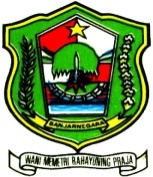 KANTOR KEPALA DESA  KALIPELUSJl. Raya Kalipelus Km 13 Banjarnegara. 53472Email : pemdes@kalipelus-banjarnegara.desa.idWebsite : http://kalipelus-banjarnegara.desa.idBERITA ACARAMUSYAWARAH DESA TENTANG PERUBAHAN STATUS TANAH BENGKOK SEKRETARIS DESA MENJADI TANAH KAS DESA DAN TANAH KAS DESA MENJADI TANAH BENGKOK SEKRETARIS DESANO.07 /PemDes Klp/XII/2020Dalam rangka meningkatakan Pendapatan Asli Desa ( PAD ) dan melaksanakan Permendesa No  13 Tahun 2020  tentang Prioritas Penggunaan Dana Desa Tahun Anggaran 2021, di Desa Kalipelus Kecamatan Purwanegara Kabupaten Banjarnegara Provinsi Jawa Tengah, maka pada hari ini :Hari dan Tanggal	: Rabu, 16 Desember 2020Waktu			: Pukul 13.00  WIB s/d SelesaiTempat			: Balai Desa KalipelusTelah dilaksanakan Musyawarah Desa dengan agenda Penukaran Tanah Bengkok Sekretaris Desa ( berlokasi di timur Kantor Kepala Desa ) menjadi Tanah Kas Desa ( Selatan SD N III/Kolam dan sawah)  yang dihadiri oleh Pemerintah Desa, BPD,LP3M,RT dan RW,FORKOMPIMCAM,Pendamping Desa ,  sebagaimana tercantum dalam Daftar Hadir Terlampir.Unsur Pimpinan Rapat .Pimpinan  Rapat	: Ujang Riyadi (Wakil Ketua BPD)	tokohmasyarakatSekretaris / Notulis	: Supangat (Sekretaris Desa)	tokohmasyarakatSetelah dilakukan pembahasan dan diskusi terhadap agenda di atas selanjutnya seluruh peserta Musyawarah Desa menyepakati serta memutuskan beberapa hal yang berketetapan menjadi keputusan akhir dari Musyawarah Desa  ini :Forum Musyawarah Desa telah menyepakati bersama Perubahan Status Tanah Bengkok Sekretaris Desa ( berlokasi di timur Kantor Kepala Desa ) menjadi Tanah Kas Desa ;Perubahan Status Luas tanah Bengkok Sekretaris Desa menjadi tanah Kas Desa dan Tanah Kas Desa yang menjadi Tanah Bengkok Sekretaris Desa seluas 2.800 m2 ;Perubahan Status Tanah Bengkok Sekretaris Desa yang menjadi Tanah Kas Desa berlokasi di timur Kantor Kepala Desa;Perubahan Status Tanah Kas Desa yang menjadi Tanah Bengkok Sekretaris Desa berlokasi di Selatan SD N III berupa kolam dan tanah sawah seluas 2.800 m2;Perubahan Status Tanah bengkok Sekretaris Desa yang ditukar menjadi tanah kas Desa selanjutnya akan di gunakan sebagai Rest Area ( Kios Desa,Kolam Desa,Kuliner ,Ruang Petemuan,DLL );Demikianlah Berita Acara ini dibuat dan disahkan dengan penuh tanggungjawab agar dapat dipergunakan sebagaimana mestinya.PEMERINTAH KABUPATEN BANJARNEGARAKECAMATAN  PURWANEGARAKANTOR KEPALA DESA  KALIPELUSJl. Raya Kalipelus Km 13 Banjarnegara. 53472Email : pemdes@kalipelus-banjarnegara.desa.idWebsite : http://kalipelus-banjarnegara.desa.idBERITA ACARAMUSYAWARAH DESA NO.07/PemDes Klp/XII/2020TENTANGPERUBAHAN STATUS TANAH BENGKOK SEKRETARIS DESA MENJADI TANAH KAS DESA DAN TANAH KAS DESA MENJADI TANAH BENGKOK SEKRETARIS DESAMengetahui dan menyetujui,Wakil dari Peserta Musyawarah Desa FOTO KEGIATAN MUSDESPERUBAHAN STATUS TANAH BENGKOK SEKRETARIS DESA MENJADI TANAH KAS DESA DAN TANAH KAS DESA MENJADI TANAH BENGKOK SEKRETARIS DESATAHUN 2020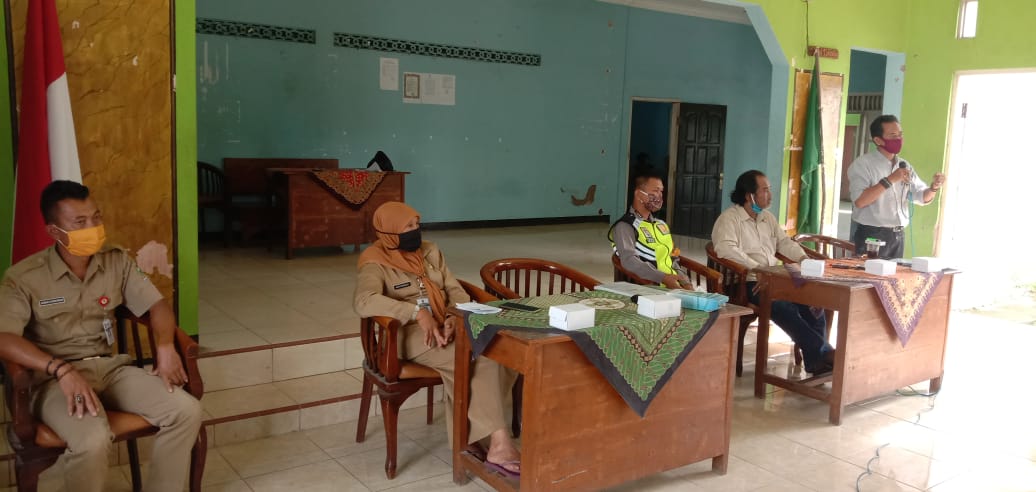 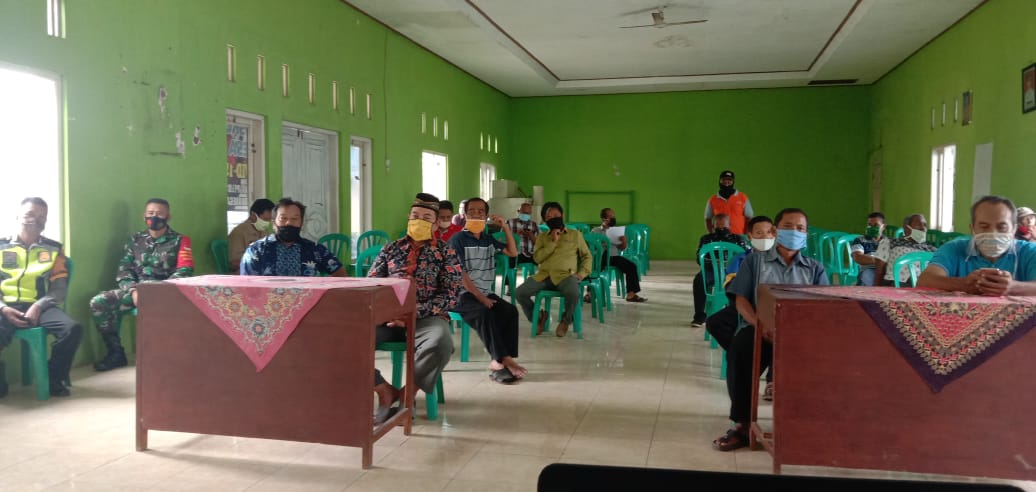 NOTULENMUSYAWARAH DESAPERUBAHAN STATUS TANAH BENGKOK SEKRETARIS DESA MENJADI TANAH KAS DESA DAN TANAH KAS DESA MENJADI TANAH BENGKOK SEKRETARIS DESAHari / tanggal	: Rabu,16 Desember 2020Tempat		: Balai Desa KalipelusWaktu		: 13.00 S/D Selesai Hasil Musyawarah : Forum Musyawarah Desa telah menyepakati bersama Perubahan Status Tanah Bengkok Sekretaris Desa ( berlokasi di timur Kantor Kepala Desa ) menjadi Tanah Kas Desa ( Selatan SD N III/Kolam dan sawah);Perubahan Status tanah Bengkok Sekretaris Desa menjadi tanah Kas Desa dan Tanah Kas Desa yang menjadi Tanah Bengkok Sekretaris Desa seluas 2.800 m2 ;Perubahan Status Tanah Bengkok Sekretaris Desa menjadi Tanah Kas Desa berlokasi di timur Kantor Kepala Desa;Tanah Kas Desa yang menjadi Tanah Bengkok Sekretaris Desa berlokasi di Selatan SD N III berupa kolam dan tanah sawah seluas 2.800 m2;Perubahan Status Tanah bengkok Sekretaris Desa yang menjadi tanah kas Desa selanjutnya akan di gunakan sebagai Rest Area ( Kios Desa,Kolam Desa,Kuliner ,Ruang Pertemua,DLL );NotulisSUPANGATDAFTAR HADIRMUSYAWARAH DESA TENTANGPERUBAHAN STATUS TANAH BENGKOK SEKRETARIS DESA MENJADI TANAH KAS DESA DAN TANAH KAS DESA MENJADI TANAH BENGKOK SEKRETARIS DESATAHUN 2020Desa Kalipelus Kecamatan Purwanegara Kabupaten BanjarnegaraHari/Tanggal	: Rabu, 16 Desember 2020Waktu	: 13.00 WIB s/d SelesaiTempat	: Balai  Desa KalipelusDAFTAR HADIRBADAN PERMUSYAWARATAN DESA ( BPD )                                                                                            BADAN PERMUSYAWARATAN DESAKETUA             HERLAMBANGFOTO MUSYAWARAH DESA ( MUSDES )PERUBAHAN STATUS TANAH BENGKOK SEKDES MENJADI TANAH KAS DESA DAN TANAH KAS DESA MENJADI BENGKOK SEKRETARIS DESA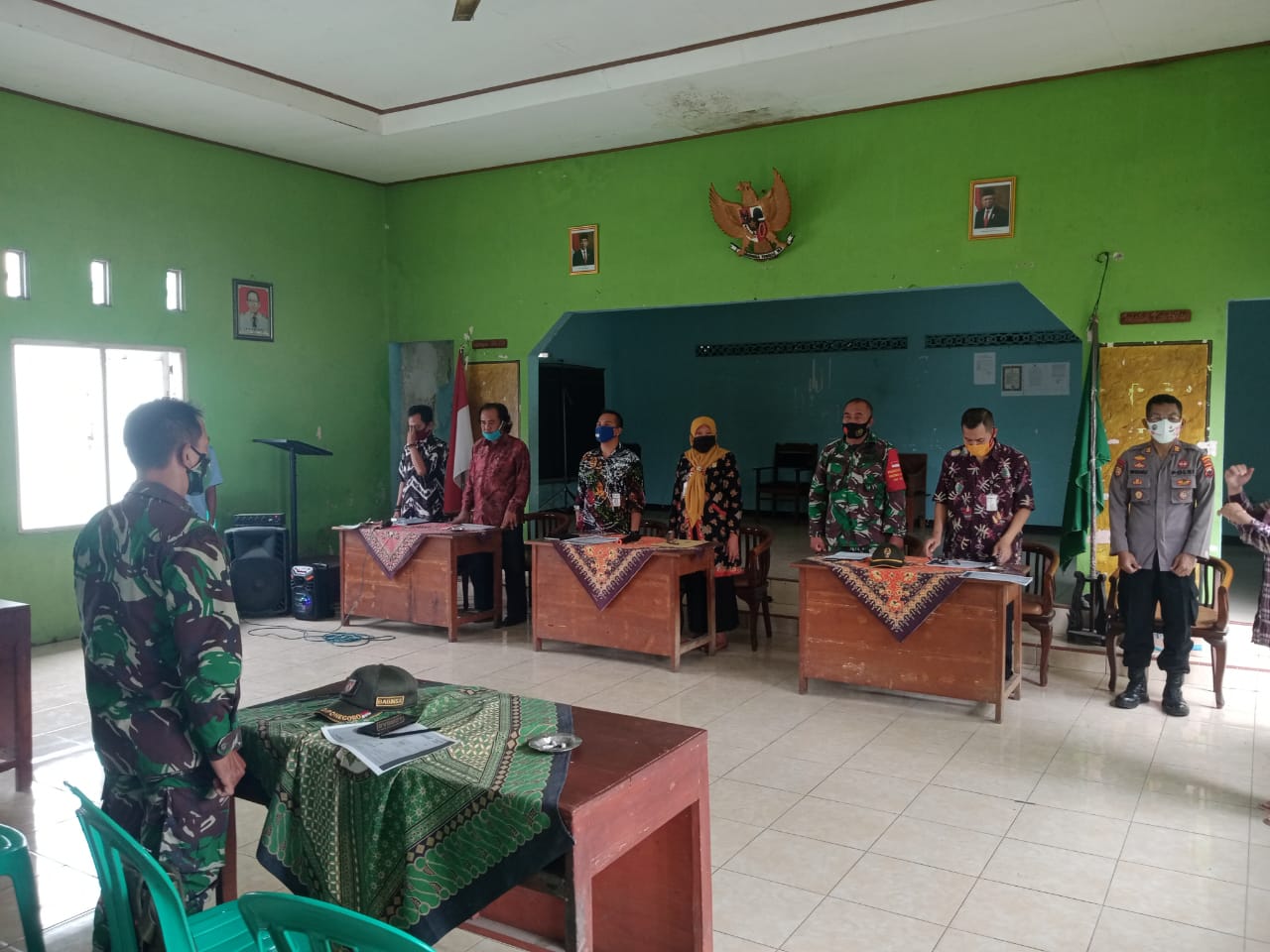 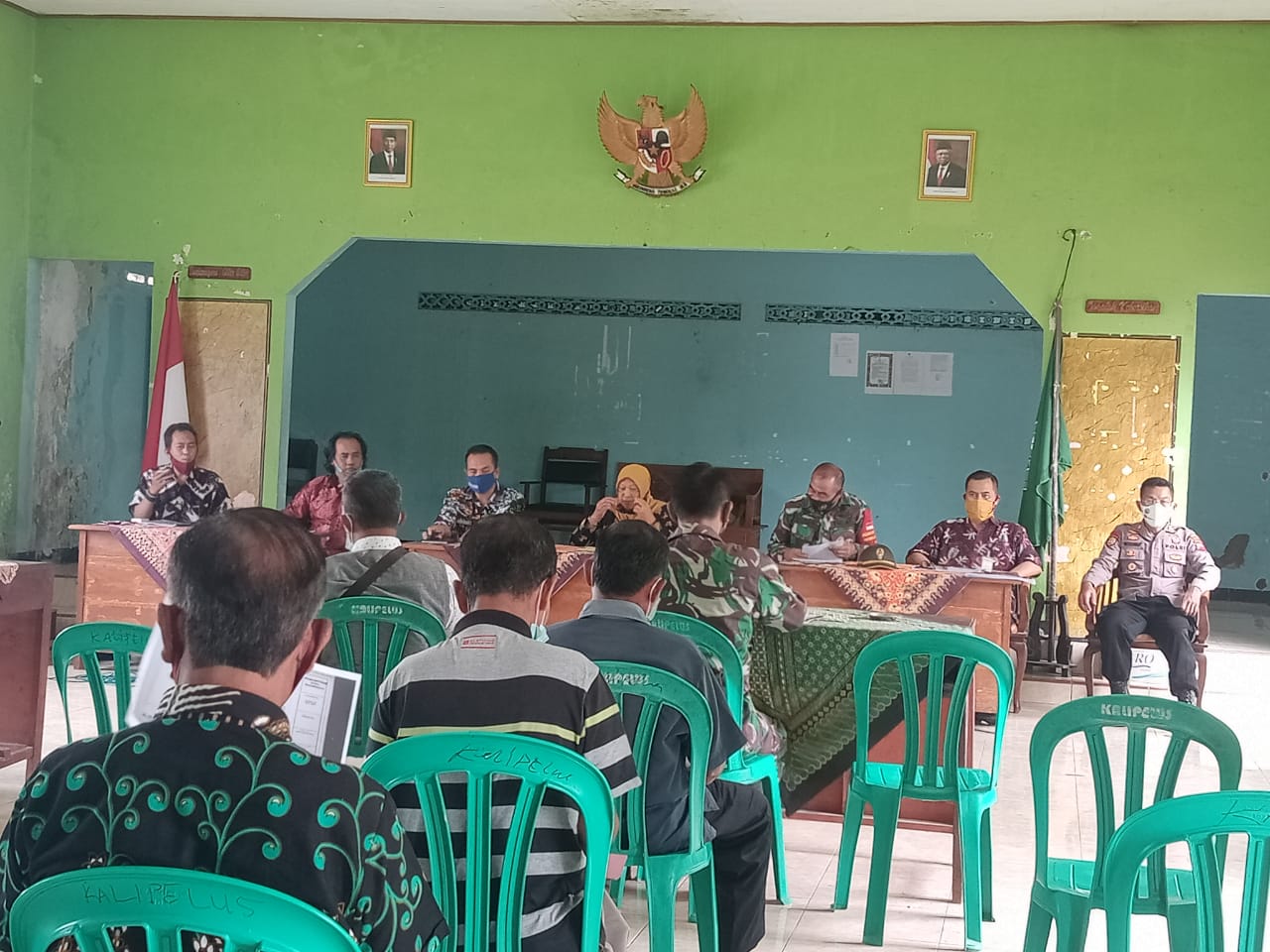 PEMERINTAH KABUPATEN BANJARNEGARAKECAMATAN  PURWANEGARAKANTOR KEPALA DESA  KALIPELUSJl. Raya Kalipelus Km 13 Banjarnegara. 53472Email : pemdes@kalipelus-banjarnegara.desa.idWebsite : http://kalipelus-banjarnegara.desa.idBERITA ACARANO.07 /PemDes Klp/XII/2020MUSYAWARAH DESA TENTANG PERUBAHAN STATUS TANAH BENGKOK SEKRETARIS DESA MENJADI TANAH KAS DESA DAN TANAH KAS DESA MENJADI TANAH BENGKOK SEKRETARIS DESADESA KALIPELUSKECAMATAN PURWANEGARAKABUPATEN BANJARNEGARADesa Kalipelus, 16 Desember  2020Desa Kalipelus, 16 Desember  2020Desa Kalipelus, 16 Desember  2020Pimpinan Rapat,Wakil Ketua BPD( UJANG RIYADI )Notulis,( SUPANGAT  )Mengetahui,Kepala Desa Kalipelus( HARTININGSIH )Mengetahui,Kepala Desa Kalipelus( HARTININGSIH )Mengetahui,Kepala Desa Kalipelus( HARTININGSIH )NoNamaL/PAlamat ( Rt/Rw )TandaTangan1SUPARNOL1/312IMRONL2/223SUGENGL4/434 ABASL¾45SUYATNOL1/15NONAMAJABATANALAMATTANDA TANGANTANDA TANGAN11223344556677889910101111121213131414151516161717181819192020212122222323242425252626272728282929303031313232333334343535363637373838393940404141424243434444454546464747484849495050Hari / Tanggal:Rabu 16 Desember  2020W a k t u:Jam 13.00 Wib s/d SelesaiT e m p a t:Aula Balai Desa KalipelusAcara:Musyawarah Desa  Perubahan Status Tanah Bengkok Sekretris Desa menjadi tanah Kas Desa dan Tanah kas Desa Menjadi Bengkok Sekretris DesaN0N A M AJABATANTANDA TANGANTANDA TANGAN1HERLAMBANGKetua1…………………2UJANG RWakil Ketua2………………3SULISTYOWATISekretaris3…………………4KOKO ANDRIYANTOAnggota4………………5YULIANTOAnggota5…………………6PUJI WIDODOAnggota6………………7APRILIA DANIAR.KAnggota7…………………